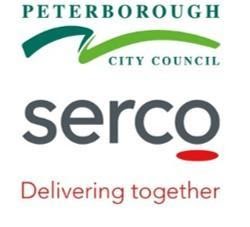 SOFT MARKET TESTING QUESTIONNAIREContracts Finder Notice: THIS IS NOT A CALL FOR COMPETITIONIntroduction and purpose of this documentThis information is requested as part of a soft market testing exercise in order to seek the market’s views on a requirement to outsource the management of sponsorships for Peterborough’s roundabouts and lampposts. The information gathered will be used to help develop the specification further and gauge the level of interest in this proposed procurement activity. ProcessParticipants are invited to respond to the key questions below concerning the potential services to be procured and their own organisation. Please send your responses in word-format (format unchanged) via our Tendering portal ProContract. by 12:00, 13 April 2022. Help and support on the use of the platform can be found here: https://procontracthelp.due-north.com/ For questions regarding this process, you are welcome to contact Christian.Menendez@peterborough.gov.uk or ZiblimYakubu.Andani@peterborough.gov.uk The prospective timetable for the Soft Market Testing is (subject to review and change):Additional InformationMore information regarding the project can be found in the document entitled SMT Additional Details (downloadable via ProContract).A.	GENERAL INFORMATIONA1 	Full name, address and website:A2	Main contact for correspondence about this questionnaire:A3	Company registrationKey technical questions for consideration:PROJECTPRF 1433 – Roundabout & Lamppost Sponsorship Management OutsourcingNAME OF ORGANISATIONPeterborough City Council - PCCActivityDatePublication of SMT document30/03/2022SMT response Deadline13/04/2022 at 12 NoonOrganisation nameAddressTown/cityPostcodeCountryWebsiteNamePositionTelephone numberMobile phone numberFax numberemail addressDate of formationPlace of formationDate of registrationCompany registration numberCharity Commission numberBrief Description of primary business activities and main products and services(250 words or less)NoQuestionResponseTechnicalTechnicalTechnical1What key information and documents would you need to be included as part of the ITT and procurement documents in order to allow you to submit a bid?2Are there any key certifications or accreditations you would expect a company providing these services to hold?3What services do you typically include as part of your offering?4What is the typical length of contract for these types of services?5What are the main disciplines your in-house staff specialise in?6Do you rely on outsourcing or subcontracting to provide your services in any way?7Can you please provide evidence of experience and anecdotes from projects of a similar nature?8Please provide a copy of your data protection policy, including details on how personal data is shared and processed, and your contingency plans in the event of a data breach.9Please indicate if you would be interested in bidding for: 

A) The lamppost contract.B) The Roundabout contract.C) Both contracts.PricingPricingPricing10Please explain the pricing model you typically use to provide these kinds of services. Please include a template of a pricing schedule if possible.11Are there any additional one-time or recurring charges that apply whilst providing these services which aren’t typically captured by the pricing schedule? This would include any maintenance costs. Please detail and explain them if so.12Please provide an indicative budget that you would expect a contracting authority to apply to a project of this scale for:

A) The Lampposts.
B) The Roundabouts.13How much revenue would you expect a contract of this scale for these services to generate annually, split between the lampposts and roundabouts? How would that revenue typically be split between yourself and your clients? (Please include a ratio or percentages where possible)14How often do you require your clients to make payments to you for your services? Similarly, how often do you expect to make revenue payments to your clients?15Are you currently party to any framework agreements through which your services can be procured?